КАРАР                                                                                       РЕШЕНИЕ    1 ноябрь  2016й                              № 9-1                                1 ноября 2016г Аккуз  ауылы	                                                                         с. АккузевоО внесений дополнений в решение Совета сельского поселения Аккузевский сельсовет муниципального района Илишевский район Республики Башкортостан от 27 сентября 2013 года № 35-2 «Об утверждении Положения о порядке и сроках рассмотрения обращений граждан в сельском поселении «Аккузевский сельсовет»  муниципального района Илишевский район Республики Башкортостан»В соответствии с Федеральным законом от 06.10.2003  № 131 – ФЗ «Об общих принципах организации местного самоуправления в Российской Федерации», Федеральным законом от 02.05.2006 № 59 – ФЗ «О порядке рассмотрения обращений граждан Российской Федерации», Законом Республики Башкортостан от 12.12.2006 № 391 – з «Об обращениях граждан в Республике Башкортостан», Совет сельского Аккузевский сельсовет муниципального района Илишевский район Республики Башкортостан РЕШИЛ:1. Дополнить пункт 2.5. раздела II решения Совета сельского поселения Аккузевский сельсовет муниципального района Илишевский район Республики Башкортостан от 27 сентября 2013 года № 35-2 «Об утверждении Положения о порядке и сроках рассмотрения обращений граждан в сельском поселении «Аккузевский сельсовет» муниципального района Илишевский район Республика Башкортостан» абзаце 2 следующего содержания:«Письменное обращение, содержащее информацию о фактах возможных нарушений законодательства Российской Федерации в сфере миграции, направляется в течение пяти дней со дня регистрации в территориальный орган федерального органа исполнительной власти, осуществляющего правоприменительные функции, функции по контролю, надзору и оказанию государственных услуг в сфере миграции, и высшему должностному лицу субъекта Российской Федерации (руководителю высшего исполнительного органа государственной власти субъекта Российской Федерации) с уведомлением гражданина, направившего обращение, о переадресации его обращения.»          2. Настоящее решение опубликовать в установленном порядке и разместить на официальном сайте Администрации сельского поселения Аккузевский сельсовет муниципального района Илишевский район Республики Башкортостан.          3.  Установить, что настоящее решение вступает в силу со дня его официального опубликования.          4. Контроль за исполнением настоящего решения возложить на комиссию Совета по социально-гуманитарным вопросам, охране правопорядка.         Глава сельского поселения                                                                        В.Р.АхметьяновБАШКОРТОСТАН РЕСПУБЛИКАҺЫИЛЕШ   РАЙОНЫМУНИЦИПАЛЬ РАЙОНАККУЗ АУЫЛ СОВЕТЫАУЫЛ  БИЛӘМӘҺЕ СОВЕТЫ(АККУЗ АУЫЛБИЛӘМӘҺЕ СОВЕТЫ)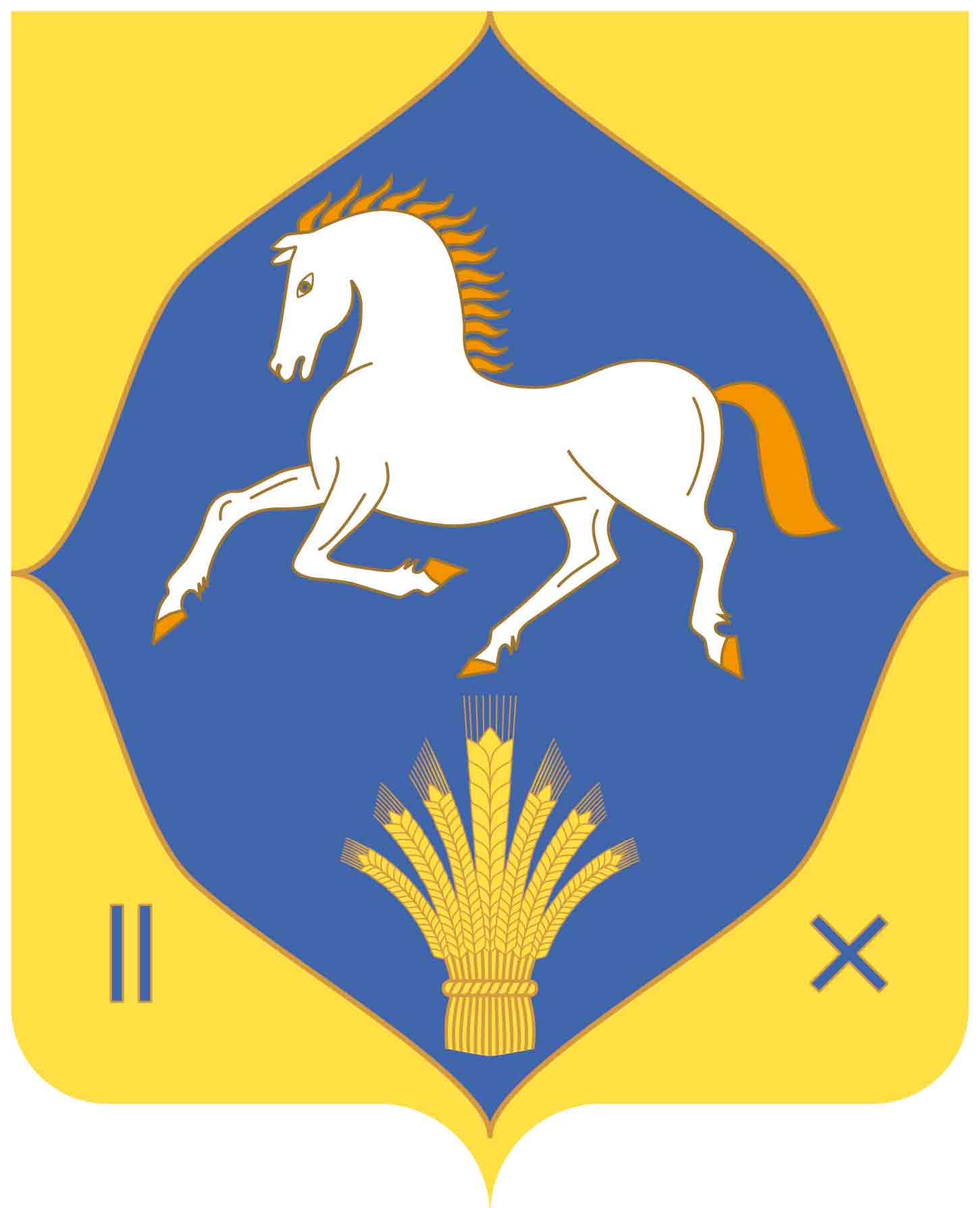 СОВЕТ СЕЛЬСКОГО ПОСЕЛЕНИЯАККУЗЕВСКИЙ СЕЛЬСОВЕТМУНИЦИПАЛЬНОГО РАЙОНА ИЛИШЕВСКИЙ РАЙОН РЕСПУБЛИКИ БАШКОРТОСТАН(СОВЕТ СЕЛЬСКОГО ПОСЕЛЕНИЯ
АККУЗЕВСКИЙ СЕЛЬСОВЕТ)